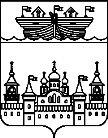 АДМИНИСТРАЦИЯ Р.П. ВОСКРЕСЕНСКОЕВОСКРЕСЕНСКОГО МУНИЦИПАЛЬНОГО РАЙОНАНИЖЕГОРОДСКОЙ ОБЛАСТИПОСТАНОВЛЕНИЕ1 марта 2022 года 				№ 25О внесении изменений в административный регламент предоставления муниципальной услуги «Предоставление разрешения на условно разрешенный вид использования земельного участка или объекта капитального строительства на территории р.п.Воскресенское» утвержденный постановлением администрации от 21.01.2021 года № 7В соответствии с Федеральными законами от 06 октября 2003 года № 131-ФЗ «Об общих принципах организации местного самоуправления в Российской Федерации», от 27 июля 2010 года № 210-ФЗ «Об организации предоставления государственных и муниципальных услуг», Земельным кодексом Российской Федерации, Уставом р.п.Воскресенское, администрация  р.п.Воскресенское постановляет:1.Внести в административный регламент предоставления муниципальной услуги «Предоставление разрешения на условно разрешенный вид использования земельного участка или объекта капитального строительства на территории р.п.Воскресенское» утвержденный постановлением администрации от 21.01.2021 года № 7 изменения, изложив подпункт 2.4. в следующей редакции:«2.4.Максимальный срок предоставления муниципальной услуги составляет 30 дней со дня поступления заявления в уполномоченный орган.»2.Разместить настоящее постановление в информационно-телекоммуникационной сети Интернет на официальном сайте администрации Воскресенского муниципального района Нижегородской области.3.Настоящее постановление вступает в силу со дня его принятия.4.Контроль за исполнением настоящего постановления оставляю за собой.Глава администрации					А.В.Гурылев